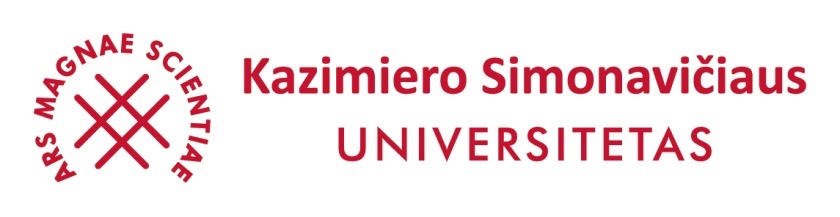 KŪRYBOS VISUOMENĖS IR EKONOMIKOS INSTITUTAS Vardenis Pavardenis(Studento vardas, pavardė)Įžymių žmonių portretai Richard’o Avedon’o fotografijos kūryboje: formos ir turinio analizė(Darbo pavadinimas)Mados industrija, 612P90007Studijų programa, valstybinis kodas  (kodas pagal ISCED)Mados fotografija(Studijų dalykas)Nuolatinė, 3 kursas, pavasario semestras(Studijų forma, kursas, semestras)Darbo vadovas: doc. dr Remigijus Venckus                                 (Moksl. laipsnis, vardas, pavardė)	Darbo įvertinimas ____________________				(Pažymys, dėstytojo parašas)		Studentas   ________________                                 (parašas)	Vilnius, 2015